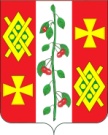 Совет Красносельского сельского поселенияДинского районаРЕШЕНИЕот 27.02.2017 года	№ 10с. КрасносельскоеОб установлении границ территории, на которой можетбыть создана народная дружина В соответствии с Федеральным законом от 6 октября 2003 № 131-ФЗ «Об общих принципах организации местного самоуправления в Российскую Федерации»,.ч. 2 ст. 12 Федерального закона от 2 апреля 2014 № 44-ФЗ «Об участии граждан в охране общественного порядка», ч.3 ст.3 Закона Краснодарского края от 28 июня 2007 № 1267-КЗ «Об участии граждан в охране общественного порядка в Краснодарском крае», Устава муниципального образования Красносельского сельское поселение Динского района, Совет Красносельского сельского поселения Динского района РЕШИЛ:Установить, границы территории, на которой может быть создана народная дружина, в пределах границ муниципального образования «Красносельское сельское поселение Динского района», установленных Законом Краснодарского края от 22 июля 2004 № 771-КЗ «Об установлении границ муниципального образования Динской район, наделении его статусом муниципального района, образовании в его составе муниципальных образований - сельских поселений - и установлении их границ».Настоящее решение вступает в силу со дня его официального опубликования.Глава Красносельскогосельского поселения	М.В. Кныш